Publicado en Pamplona el 27/07/2018 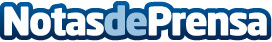 Éxito del Campeonato de España de Kick Boxing celebrado en GuadalajaraEl entrenador de la selección navarra de kick-boxing, Joxe Vicente Eguzkiza, recibió además la insignia olímpica de la mano de Alejandro Blanco, presidente del COEDatos de contacto:Ricardo BarquínNota de prensa publicada en: https://www.notasdeprensa.es/exito-del-campeonato-de-espana-de-kick-boxing Categorias: Nacional Castilla La Mancha Navarra Otros deportes http://www.notasdeprensa.es